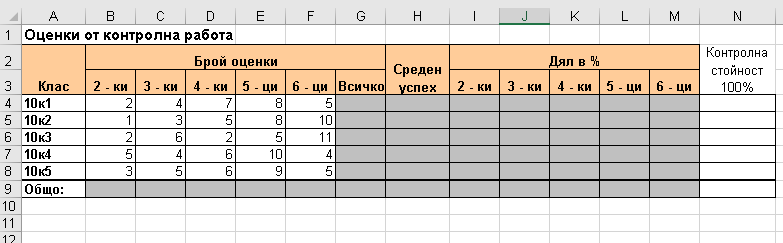 Въведете и оформете таблицата според модела.Попълнете празните клетки като използвате подходящи формули.